ESTADO DO AMAZONASTRIBUNAL DE CONTASPROCESSOS JULGADOS PELO EGRÉGIO TRIBUNAL PLENO DO TRIBUNAL DE CONTAS DO ESTADODO AMAZONAS, SOB A PRESIDÊNCIA DO EXMO. SR. CONSELHEIRO ÉRICO XAVIER DESTERRO ESILVA, NA 17ª SESSÃO ADMINISTRATIVA DE 24 DE MAIO DE 2022.JULGAMENTO ADIADO: CONSELHEIRO-RELATOR: ÉRICO XAVIER DESTERRO E SILVA (Com vistapara o Excelentíssimo Senhor Conselheiro Luís Fabian Pereira Barbosa).PROCESSO Nº 007993/2021 – Solicitação de Incorporação de Vantagem Pessoal (Gratificação Integral), emsua remuneração, tendo como interessado o Sr. Paulo Afonso Cerqueira Bomfim. Advogado: Gilson Reis deSouza - OAB/AM 2336.ACÓRDÃO ADMINISTRATIVO Nº 201/2022: Vistos, relatados e discutidos estes autos acimaidentificados, ACORDAM os Excelentíssimos Senhores Conselheiros do Tribunal de Contas do Estado doAmazonas, reunidos em Sessão do Tribunal Pleno, no exercício da competência atribuída pelo art. 12, incisoI, alínea “b” e inciso X, da Resolução nº 04/2002-TCE/AM, por maioira nos termos do voto-destaque doExcelentíssimo Senhor Conselheiro-Convocado Alber Furtado de Oliveira Júnior, em consonância compronunciamento do Ministério Público de Contas, no sentido de: 9.1. DEFERIR o pedido formulado pelo Sr.Paulo Afonso Cerqueria Bomfim, matrícula 0005-1A, quanto à incorporação da gratificação por tempo integralaos seus proventos, com a retificação da Certidão de Tempo Integral nº 001/2017 e a recontagem do tempode serviço em Regime Integral, para inclusão do período entre 21/05/1993 e 17/06/1996, durante o qualexerceu cargo comissionado de Coordenador da Superintendência Adjunta de Ações Regionais, naSuperintendência da Zona Franca de Manaus – SUFRAMA; 9.2. Dar ciência sobre o teor desta decisão aoRequerente, o Sr. Paulo Afonso Cerqueria Bomfim, nos termos regimentais; 9.3. Arquivar o presenteprocesso, após o transcurso dos prazos recursais. Vencido o Relator Conselheiro Érico Xavier Desterro eSilva pelo indeferimento do pedido.JULGAMENTO EM PAUTA: CONSELHEIRO-RELATOR: ÉRICO XAVIER DESTERRO E SILVA.PROCESSO Nº 000476/2022 – Solicitação de Incorporação de Vantagem Pessoal (Quintos), em suaremuneração, tendo como interessado o servidor Casimiro Nonato Sena da Silva.ACÓRDÃO ADMINISTRATIVO Nº 172/2022: Vistos, relatados e discutidos estes autos acimaidentificados, ACORDAM os Excelentíssimos Senhores Conselheiros do Tribunal de Contas do Estado doAmazonas, reunidos em Sessão do Tribunal Pleno, no exercício da competência atribuída pelo art. 12, incisoI, alínea “b” e inciso X, da Resolução nº 04/2002-TCE/AM, à unanimidade, nos termos do voto doExcelentíssimo Senhor Conselheiro-Relator, com base na Informação da DIRH e no Parecer da DIJUR, nosentido de: 9.1. DEFERIR o pedido formulado pelo servidor Casimiro Nonato Sena da Silva, Assistente deControle Externo B, Matrícula 000.453-7A, para reconhecer o direito à incorporação, em sua remuneração,do equivalente a 5/5 (cinco quintos), a título de vantagem pessoal, da Função de Confiança - Símbolo GTE,no valor de R$ 5.318,97 (cinco mil, trezentos e dezoito reais e noventa e sete centavos), conforme AnexoVII da Lei nº 4.743, de 28/12/2018, publicada no DOE de 28/12/2018, nos termos do art. 82, §2º, do Estatutodos Servidores Públicos Civis do Estado do Amazonas, retroagindo à data que implementou o referidodireito, limitado ao prazo prescricional de 05 (cinco) anos, previsto no art. 1º do Decreto nº 20.910, de 06 dejaneiro de 1932, condicionando-se, contudo, à disponibilidade orçamentária e ﬁnanceira do TCE/AM paraarcar com essa despesa; 9.2. DETERMINAR à DRH que: a) Providencie o registro da concessão da vantagempessoal ora reconhecida nos assentamentos funcionais do servidor, bem como elabore os atos normativosrelativos ao caso em comento; b) Proceda ao levantamento das situações idênticas ao presente caso, poreconomia processual; c) Proceder o cálculo dos valores a que faz jus o requerente, bem como das possíveisdespesas geradas com os demais servidores que se enquadrarem em condições idênticas; d) Encaminharestes autos e as demandas idênticas à DIORF, para ﬁns de veriﬁcação da disponibilidade orçamentária e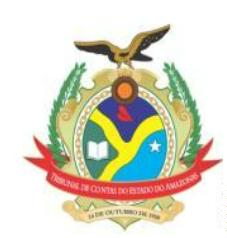 ESTADO DO AMAZONASTRIBUNAL DE CONTASﬁnanceira, para cada situação detectada após a realização do levantamento. 9.3. ARQUIVAR o processo nostermos regimentais, após o cumprimento integral do decisum, nos termos da legislação vigente.PROCESSO Nº 001592/2020 - Solicitação de Incorporação de Vantagem Pessoal (Quintos), em suaremuneração, tendo como interessada a Sra. Zulmira Euridice Lins da Silva.ACÓRDÃO ADMINISTRATIVO Nº 173/2022: Vistos, relatados e discutidos estes autos acimaidentificados, ACORDAM os Excelentíssimos Senhores Conselheiros do Tribunal de Contas do Estado doAmazonas, reunidos em Sessão do Tribunal Pleno, no exercício da competência atribuída pelo art. 12, incisoI, alínea “b” e inciso X, da Resolução nº 04/2002-TCE/AM, à unanimidade, nos termos do voto doExcelentíssimo Senhor Conselheiro-Relator, com base na Informação da DIRH e no Parecer da DIJUR, nosentido de: 9.1. DEFERIR o pedido formulado pela servidora aposentada Zulmira Euridice Lins da Silva,matrícula nº 236-4B, para reconhecer o direito à incorporação, em sua remuneração, do equivalente a 1/5(um quinto), a título de vantagem pessoal, no valor correspondente a R$ 531,90 (quinhentos e trinta e umreais e noventa centavos), correspondente ao cargo comissionado de Assistente de Diretor, conformeAnexo VII da Lei nº 4.743, de 28/12/2018, publicada no DOE de 28/12/2018, nos termos do art. 82, §2º, doEstatuto dos Servidores Públicos Civis do Estado do Amazonas, bem como o pagamento retroativo, limitadoao prazo prescricional de 05 (cinco) anos, previsto no art. 1º do Decreto nº 20.910, de 06 de janeiro de 1932,condicionando-se, contudo, à disponibilidade orçamentária e financeira do TCE/AM para arcar com essadespesa; 9.2. DETERMINAR à DRH que: a) Providencie o registro da concessão da vantagem pessoal orareconhecida nos assentamentos funcionais da servidora, bem como elabore os atos normativos relativos aocaso em comento; b) Proceda ao levantamento das situações idênticas ao presente caso, por economiaprocessual; c) Proceder o cálculo dos valores a que faz jus a requerente, bem como das possíveis despesasgeradas com os demais servidores que se enquadrarem em condições idênticas; d) Em razão do Termo deAdesão assinado com a Fundação Amazonprev, encaminhe cópia integral dos presentes autos ao referidoÓrgão Previdenciário para fins de cientificação e adoção das providências cabíveis no tocante ao registro dodireito ora reconhecido nos assentos funcionais da interessada, de modo a proceder com a incorporaçãoda vantagem pessoal denominada "quintos" nos proventos da servidora. 9.3. ARQUIVAR o processo nostermos regimentais, após o cumprimento integral do decisum, nos termos da legislação vigente.PROCESSO Nº 008604/2021 – Solicitação de Incorporação de Vantagem Pessoal (Quintos), em suaremuneração, tendo como interessada a Sra. Maria do Perpetuo Socorro Lins Batista.ACÓRDÃO ADMINISTRATIVO Nº 174/2022: Vistos, relatados e discutidos estes autos acimaidentificados, ACORDAM os Excelentíssimos Senhores Conselheiros do Tribunal de Contas do Estado doAmazonas, reunidos em Sessão do Tribunal Pleno, no exercício da competência atribuída pelo art. 12, incisoI, alínea “b” e inciso X, da Resolução nº 04/2002-TCE/AM, à unanimidade, nos termos do voto doExcelentíssimo Senhor Conselheiro-Relator, com base na Informação da DIRH e no Parecer da DIJUR, nosentido de: 9.1. DEFERIR o pedido formulado pela servidora aposentada Maria do Perpetuo Socorro LinsBatista, matrícula nº 001236A, ora exercendo o cargo Comissionado de Assistente Administrativo desta Cortede Contas, para reconhecer o direito à incorporação, em sua remuneração, do equivalente a 2/5 (doisquintos), a título de vantagem pessoal, na Função de Confiança - Símbolo GAA, no valor correspondentea R$ 1.200,00 (mil e duzentos reais), conforme Anexo VII da Lei nº 4.743, de 28/12/2018, publicada no DOEde 28/12/2018, nos termos do art. 82, §2º, do Estatuto dos Servidores Públicos Civis do Estado do Amazonas,bem como o pagamento retroativo, limitado ao prazo prescricional de 05 (cinco) anos, previsto no art. 1º doDecreto nº 20.910, de 06 de janeiro de 1932, condicionando-se, contudo, à disponibilidade orçamentária efinanceira do TCE/AM para arcar com essa despesa; 9.2. DETERMINAR à DRH que: a) Providencie o registroda concessão da vantagem pessoal ora reconhecida nos assentamentos funcionais da servidora, bem comoelabore os atos normativos relativos ao caso em comento; b) Proceda ao levantamento das situaçõesidênticas ao presente caso, por economia processual; c) Proceder o cálculo dos valores a que faz jus arequerente, bem como das possíveis despesas geradas com os demais servidores que se enquadrarem emcondições idênticas; d) Encaminhar estes autos e as demandas idênticas à DIORF, para fins de verificação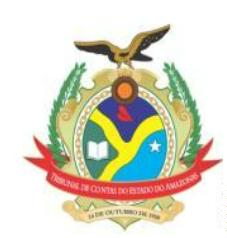 ESTADO DO AMAZONASTRIBUNAL DE CONTASda disponibilidade orçamentária e financeira, para cada situação detectada após a realização dolevantamento. 9.3. ARQUIVAR o processo nos termos regimentais, após o cumprimento integraldo decisum, nos termos da legislação vigente.PROCESSO Nº 006561/2020 – Solicitação de Incorporação de Vantagem Pessoal (Quintos), em suaremuneração, tendo como interessada a Sra. Lúcia de Fátima Pires.ACÓRDÃO ADMINISTRATIVO Nº 175/2022: Vistos, relatados e discutidos estes autos acimaidentificados, ACORDAM os Excelentíssimos Senhores Conselheiros do Tribunal de Contas do Estado doAmazonas, reunidos em Sessão do Tribunal Pleno, no exercício da competência atribuída pelo art. 12, incisoI, alínea “b” e inciso X, da Resolução nº 04/2002-TCE/AM, à unanimidade, nos termos do voto doExcelentíssimo Senhor Conselheiro-Relator, com base na Informação da DIRH e no Parecer da DIJUR, nosentido de: 9.1. DEFERIR o pedido formulado pela servidora aposentada Lúcia de Fátima Pires, matrículanº 000.242-9A, no cargo de Auditor Técnico de Controle Externo – Auditoria Governamental A,para reconhecer o direito à incorporação, em sua remuneração, do equivalente a 5/5 (cinco quintos), atítulo de vantagem pessoal, correspondente ao Cargo em Comissão de Assessor de Conselheiro - CC-2, novalor correspondente a R$ 4.432,47 (quatro mil, quatrocentos e trinta e dois reais e quarenta e setecentavos),conforme Anexo VII da Lei nº 4.743, de 28/12/2018, publicada no DOE de 28/12/2018, nos termosdo art. 82, §2º, do Estatuto dos Servidores Públicos Civis do Estado do Amazonas, bem como o pagamentoretroativo, limitado ao prazo prescricional de 05 (cinco) anos, previsto no art. 1º do Decreto nº 20.910, de 06de janeiro de 1932, condicionando-se, contudo, à disponibilidade orçamentária e ﬁnanceira do TCE/AM paraarcar com essa despesa; 9.2. DETERMINAR à DRH que: a) Providencie o registro da concessão da vantagempessoal ora reconhecida nos assentamentos funcionais da servidora, bem como elabore os atos normativosrelativos ao caso em comento; b) Proceda ao levantamento das situações idênticas ao presente caso, poreconomia processual; c) Proceder o cálculo dos valores a que faz jus a requerente, bem como das possíveisdespesas geradas com os demais servidores que se enquadrarem em condições idênticas; d) Em razãodo Termo de Adesão assinado com a Fundação Amazonprev, encaminhe cópia integral dos presentes autosao referido Órgão Previdenciário para fins de cientificação e adoção das providências cabíveis no tocante aoregistro do direito ora reconhecido nos assentos funcionais da interessada, de modo a proceder com aincorporação da vantagem pessoal denominada "quintos" nos proventos da servidora. 9.3. ARQUIVAR oprocesso nos termos regimentais, após o cumprimento integral do decisum, nos termos da legislação vigente.PROCESSO Nº 003843/2022 – Solicitação de Incorporação de Vantagem Pessoal (Quintos), em suaremuneração, tendo como interessada a Sra. Dídia Patrícia de Amorim Correia.ACÓRDÃO ADMINISTRATIVO Nº 176/2022: Vistos, relatados e discutidos estes autos acimaidentificados, ACORDAM os Excelentíssimos Senhores Conselheiros do Tribunal de Contas do Estado doAmazonas, reunidos em Sessão do Tribunal Pleno, no exercício da competência atribuída pelo art. 12, incisoI, alínea “b” e inciso X, da Resolução nº 04/2002-TCE/AM, à unanimidade, nos termos do voto doExcelentíssimo Senhor Conselheiro-Relator, com base na Informação da DIRH e no Parecer da DIJUR, nosentido de: 9.1. DEFERIR o pedido formulado pela servidora aposentada Dídia Patrícia de Amorim Correia,servidora aposentada do TCE/AM, matrícula nº 000.359- 0A, para reconhecer o direito à incorporação, emsua remuneração, do equivalente a 5/5 (cinco quintos), a título de vantagem pessoal, correspondenteao Cargo Comissionado de Assistente de Procuradoria, símbolo CC-1, no valor correspondente a R$2.659,48 (dois mil seiscentos e cinquenta e nove reais e quarenta e oito centavos), conforme Anexo VIIda Lei nº 4.743, de 28/12/2018, publicada no DOE de 28/12/2018, nos termos do art. 82, §2º, do Estatuto dosServidores Públicos Civis do Estado do Amazonas, bem como o pagamento retroativo, limitado ao prazoprescricional de 05 (cinco) anos, previsto no art. 1º do Decreto nº 20.910, de 06 de janeiro de 1932,condicionando-se, contudo, à disponibilidade orçamentária e financeira do TCE/AM para arcar com essadespesa; 9.2. DETERMINAR à DRH que: a) Providencie o registro da concessão da vantagem pessoal orareconhecida nos assentamentos funcionais da servidora, bem como elabore os atos normativos relativos aocaso em comento; b) Proceda ao levantamento das situações idênticas ao presente caso, por economia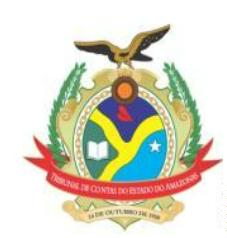 ESTADO DO AMAZONASTRIBUNAL DE CONTASprocessual; c) Proceder o cálculo dos valores a que faz jus a requerente, bem como das possíveis despesasgeradas com os demais servidores que se enquadrarem em condições idênticas; d) Em razão do Termo deAdesão assinado com a Fundação Amazonprev, encaminhe cópia integral dos presentes autos ao referidoÓrgão Previdenciário para fins de cientificação e adoção das providências cabíveis no tocante ao registro dodireito ora reconhecido nos assentos funcionais da interessada, de modo a proceder com a incorporaçãoda vantagem pessoal denominada "quintos" nos proventos da servidora. 9.3. ARQUIVAR o processo nostermos regimentais, após o cumprimento integral do decisum, nos termos da legislação vigente.PROCESSO Nº 003394/2020 – Solicitação de Incorporação de Vantagem Pessoal (Quintos), em suaremuneração, tendo como interessado o servidor Jairo Mota Aragão.ACÓRDÃO ADMINISTRATIVO Nº 177/2022: Vistos, relatados e discutidos estes autos acimaidentificados, ACORDAM os Excelentíssimos Senhores Conselheiros do Tribunal de Contas do Estado doAmazonas, reunidos em Sessão do Tribunal Pleno, no exercício da competência atribuída pelo art. 12, incisoI, alínea “b” e inciso X, da Resolução nº 04/2002-TCE/AM, à unanimidade, nos termos do voto doExcelentíssimo Senhor Conselheiro-Relator, com base na Informação da DIRH e no Parecer da DIJUR, nosentido de: 9.1. DEFERIR o pedido formulado pelo servidor Jairo Mota Aragão, Assistente de ControleExterno, matrícula 1646-2A, ora lotado no Gabinete do Auditor Mário Filho, para reconhecer o direito àincorporação, em sua remuneração, do equivalente a 1/5 (um quinto), a título de vantagem pessoal,correspondente à Função Gratificada de Apoio Administrativo - GAA, no valor de R$ 531,90 (quinhentos etrinta e um reais e noventa centavos), por ter sido o de maior tempo exercido, conforme Anexo VII da Leinº 4.743, de 28/12/2018, publicada no DOE de 28/12/2018, nos termos do art. 82, §2º, do Estatuto dosservidores Públicos Civis do Estado do Amazonas, retroagindo à data que implementou o referido direito,limitado ao prazo prescricional de 05 (cinco) anos, previsto no art. 1º do Decreto nº 20.910, de 06 de janeirode 1932, condicionando-se, contudo, à disponibilidade orçamentária e ﬁnanceira do TCE/AM para arcar comessa despesa; 9.2. DETERMINAR à DRH que: a) Providencie o registro da concessão da vantagem pessoalora reconhecida nos assentamentos funcionais do servidor, bem como elabore os atos normativos relativosao caso em comento; b) Proceder o cálculo dos valores a que faz jus o requerente, bem como das possíveisdespesas geradas com os demais servidores que se enquadrarem em condições idênticas; c) Procedaà publicação do ato normativo relativo ao caso em comento. 9.3. ARQUIVAR o processo nos termosregimentais, após o cumprimento integral do decisum, nos termos da legislação vigente.PROCESSO Nº 001613/2022 – Solicitação de Pagamento de Diferença de Remuneração, decorrente darevisão geral anual dos vencimentos, no período contemplado pela Lei nº 5.579/2021, da servidora falecida,Sra. Venina Andrade dos Santos, tendo como interessado o Sr. Herbert Andrade dos Santos.ACÓRDÃO ADMINISTRATIVO Nº 178/2022: Vistos, relatados e discutidos estes autos acimaidentificados, ACORDAM os Excelentíssimos Senhores Conselheiros do Tribunal de Contas do Estado doAmazonas, reunidos em Sessão do Tribunal Pleno, no exercício da competência atribuída pelo art. 12, incisoI, alínea “b” e inciso X, da Resolução nº 04/2002-TCE/AM, à unanimidade, nos termos do voto doExcelentíssimo Senhor Conselheiro-Relator, com base na Informação da DIRH e no Parecer da DIJUR, nosentido de: 9.1. DEFERIR o pedido do senhor Hebert Andrade dos Santos, requerendo diferença daremuneração retroativa de sua genitora Venina Andrade dos Santos, matrícula 0006742C, servidorafalecida, referente ao período contemplado na Lei nº 5.579/2021, para reconhecer o direito ao pagamento dadiferença de remuneração retroativa, perfazendo o valor de R$ 15.885,26 (quinze mil, oitocentos e oitenta ecinco reais e vinte e seis centavos); 9.2. DETERMINAR à DRH que tome as providências cabíveis para efetuaro pagamento devido à servidora falecida, conforme os cálculos realizados e anexados aos autos, dandoatenção às formalidades de praxe; 9.3. ARQUIVAR o processo nos termos regimentais, após o cumprimentointegral do decisum, nos termos da legislação vigente.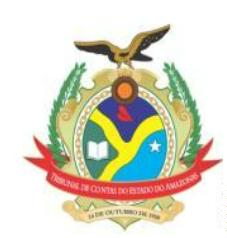 ESTADO DO AMAZONASTRIBUNAL DE CONTASPROCESSO Nº 000050/2022 – Solicitação de Pagamento de Diferença de Remuneração, decorrente darevisão geral anual dos vencimentos, no período contemplado pela Lei nº 5.579/2021, da servidora falecida,Sra. Dulciclea Barroso de Lima, tendo como interessada a Sra. Lúcia Maria de Lima Ribeiro.ACÓRDÃO ADMINISTRATIVO Nº 179/2022: Vistos, relatados e discutidos estes autos acimaidentificados, ACORDAM os Excelentíssimos Senhores Conselheiros do Tribunal de Contas do Estado doAmazonas, reunidos em Sessão do Tribunal Pleno, no exercício da competência atribuída pelo art. 12, incisoI, alínea “b” e inciso X, da Resolução nº 04/2002-TCE/AM, à unanimidade, nos termos do voto doExcelentíssimo Senhor Conselheiro-Relator, com base na Informação da DIRH e no Parecer da DIJUR, nosentido de: 9.1. DEFERIR o pedido formulado pela senhora Lúcia Maria de Lima Ribeiro requerendo adiferença da remuneração retroativa de sua irmã Dulciclea Barroso de Lima, matrícula 000.146-5A,servidora do TCE/AM, falecida, referente ao período contemplado na Lei nº 5.579/2021, perfazendo o valorde R$ 21.629,73 (vinte e um mil seiscentos e vinte e nove reais e setenta e três centavos);9.2. DETERMINAR à DRH que tome as providências cabíveis para efetuar o pagamento devido, conforme oscálculos realizados e anexados aos autos, dando atenção às formalidades de praxe; 9.3. ARQUIVAR oprocesso nos termos regimentais, após o cumprimento integral do decisum, nos termos da legislação vigente.PROCESSO Nº 002637/2022 – Solicitação de Pagamento de Diferença de Remuneração, decorrente darevisão geral anual dos vencimentos, no período contemplado pela Lei nº 5.579/2021, do servidor falecido,Sr. Oscar Marques de Lima Júnior, tendo como interessada a Sra. Júlia Heloísa Marques de Lima.Advogado: Alexandre Pessoa Simplício - OAB/AM 12434.ACÓRDÃO ADMINISTRATIVO Nº 180/2022: Vistos, relatados e discutidos estes autos acimaidentificados, ACORDAM os Excelentíssimos Senhores Conselheiros do Tribunal de Contas do Estado doAmazonas, reunidos em Sessão do Tribunal Pleno, no exercício da competência atribuída pelo art. 12, incisoI, alínea “b” e inciso X, da Resolução nº 04/2002-TCE/AM, à unanimidade, nos termos do voto doExcelentíssimo Senhor Conselheiro-Relator, com base na Informação da DIRH e no Parecer da DIJUR, nosentido de: 9.1. DEFERIR o pedido formulado pela senhora Júlia Heloísa Marques de Lima, beneficiária depensão concedida em razão do falecimento do servidor Oscar Marques de Lima Júnior (Portaria nº372/2020-GPDRH), quanto ao pagamento da diferença da remuneração decorrente da revisão geral anualdos vencimentos no período contemplado pela Lei nº 5.579/2021, no valor de R$ 13.983,58 (treze milnovecentos e oitenta e três reais e cinquenta e oito centavos); 9.2. DETERMINAR à DRH que tome asprovidências cabíveis para efetuar o pagamento devido, conforme os cálculos realizados e anexados aosautos, dando atenção às formalidades de praxe; 9.3. ARQUIVAR o processo nos termos regimentais, após ocumprimento integral do decisum, nos termos da legislação vigente.PROCESSO Nº 001792/2022 – Solicitação de Pagamento de Diferença de Remuneração, decorrente darevisão geral anual dos vencimentos, no período contemplado pela Lei nº 5.579/2021, tendo como interessadaa Sra. Paloma Nazareth Buzaglo.ACÓRDÃO ADMINISTRATIVO Nº 181/2022: Vistos, relatados e discutidos estes autos acimaidentificados, ACORDAM os Excelentíssimos Senhores Conselheiros do Tribunal de Contas do Estado doAmazonas, reunidos em Sessão do Tribunal Pleno, no exercício da competência atribuída pelo art. 12, incisoI, alínea “b” e inciso X, da Resolução nº 04/2002-TCE/AM, à unanimidade, nos termos do voto doExcelentíssimo Senhor Conselheiro-Relator, com base na Informação da DIRH e no Parecer da DIJUR, nosentido de: 9.1. DEFERIR o pedido formulado pela senhora Paloma Nazareth Buzaglo, ex-Assistente deConselheiro, matrícula nº 003.331-6, para reconhecer o direito ao pagamento da diferença de remuneraçãoretroativa, bem como a diferença relativa às verbas rescisórias, perfazendo o valor de R$ 12.801,63 (dozemil, oitocentos e um reais e sessenta e três centavos); 9.2. DETERMINAR à DRH que tome as providênciascabíveis para efetuar o pagamento devido à ex-servidora, conforme os cálculos realizados e anexados aosautos, dando atenção às formalidades de praxe; 9.3. ARQUIVAR o processo nos termos regimentais, após ocumprimento integral do decisum, nos termos da legislação vigente.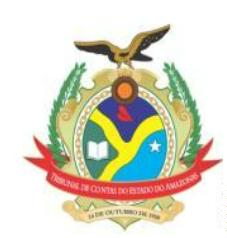 ESTADO DO AMAZONASTRIBUNAL DE CONTASPROCESSO Nº 012476/2019 – Solicitação de Aposentadoria Voluntária por Tempo de Contribuição, comproventos integrais, tendo como interessada a servidora Tereza Cristina Milanez Malta.ACÓRDÃO ADMINISTRATIVO Nº 182/2022: Vistos, relatados e discutidos estes autos acimaidentificados, ACORDAM os Excelentíssimos Senhores Conselheiros do Tribunal de Contas do Estado doAmazonas, reunidos em Sessão do Tribunal Pleno, no exercício da competência atribuída pelo art. 12, incisoI, alínea “b” e inciso X, da Resolução nº 04/2002-TCE/AM, à unanimidade, nos termos do voto doExcelentíssimo Senhor Conselheiro-Relator, com base na Informação da DIRH e no Parecer da DIJUR, nosentido de: 9.1. DEFERIR o pedido de Aposentadoria Voluntária por Tempo de Contribuição, com proventosintegrais, da servidora TEREZA CRISTINA MILANEZ MALTA, Assistente de Controle Externo “B”, matriculanº 286-0A, lotada no Ministério Público junto ao TCE – MP, nos termos do art. 3º da EC nº 47/2005, conformetabela abaixo indicada:CARGO: ASSISTENTE DE CONTROLE EXTERNO B - CLASSE D, NÍVEL III.PROVENTOS Lei nº 4.743/2018 – Artigo 7º, caput, bem como, anexos I, II e III e Lei nº 5.579/2021 de 17/08/2021.ADICIONAL POR TEMPO DE SERVIÇO (20%) - Lei nº 1.762/86, artigo 90, III c/c Lei nº 2.531/99, artigo 30.GRATIFICAÇÃO DE TEMPO INTEGRAL (60%) - Lei nº 1.762/86, Artigo 90, inciso IX.TOTALVALOR (R$)R$ 9.511,67R$ 1.902,33R$ 5.707,00R$ 17.121,0013º SALÁRIO – uma parcela – opção feita pela servidora, com fulcro na lei n°3.254/2008 que alterou o §1° e incluiuR$ 17.121,00§3° do art. 4° da Lei n°1.897/1989.9.2. DETERMINAR o envio do processo à Divisão de Instrução e Informações Funcionais - DIINF para registroda aposentadoria e demais atos necessários; 9.3. DETERMINAR o envio do Processo à Divisão do Arquivo,nos termos regimentais, após o cumprimento integral do decisum.PROCESSO Nº 005301/2022 – Solicitação de Aposentadoria Voluntária por Idade e Tempo de Contribuição,com proventos integrais, tendo como interessada a Sra. Edilamar Maria Ferreira Marques.ACÓRDÃO ADMINISTRATIVO Nº 183/2022: Vistos, relatados e discutidos estes autos acimaidentificados, ACORDAM os Excelentíssimos Senhores Conselheiros do Tribunal de Contas do Estado doAmazonas, reunidos em Sessão do Tribunal Pleno, no exercício da competência atribuída pelo art. 12, incisoI, alínea “b” e inciso X, da Resolução nº 04/2002-TCE/AM, à unanimidade, nos termos do voto doExcelentíssimo Senhor Conselheiro-Relator, com base na Informação da DIRH e no Parecer da DIJUR, nosentido de: 9.1. DEFERIR o pedido de Aposentadoria Voluntária por Idade e Tempo de Contribuição, comproventos integrais, da Sra. Edilamar Maria Ferreira Marques, Assistente de Controle Externo “A”, Mat –000400A, lotada na DISAU, nos termos do art. 3º da EC nº 47/2005, conforme tabela abaixo indicada:CARGO: ASSISTENTE DE CONTROLE EXTERNO A - CLASSE D, NÍVEL II.PROVENTOS Lei nº 4.743/2018 – Artigo 7º, caput, bem como, anexos I, II e III. e suas alterações.ADICIONAL POR TEMPO DE SERVIÇO (10%) Lei nº 1.762/86, art. 90, inciso III.RISCO DE VIDA (20%) Art. 90, inciso VI da Lei nº 1.762/86, SÚMULA nº 22 -TCE/AMGRATIFICAÇÃO DE TEMPO INTEGRAL (60%) Lei nº 1.762/86, Artigo 90, inciso IX e SÚMULA nº 23 TCE/AM.TOTALVALOR (R$)R$ 9.325,17R$ 932,52R$ 1.865,03R$ 5.595,10R$ 17.717,8213º SALÁRIO – 1 parcela – opção feita pela servidora, com fulcro na lei n° 3.254/2008 que alterou o §1° e incluiu §3° doR$ 17.717,82art. 4° da Lei n° 1.897/1989.9.2. DETERMINAR o envio do processo à Diretoria de Recursos Humanos - DRH para registro daaposentadoria e demais atos necessários; 9.3. DETERMINAR o envio do Processo à Divisão do Arquivo, nostermos regimentais, após o cumprimento integral do decisum.PROCESSO Nº 005338/2022 – Solicitação de Aposentadoria Voluntária por Tempo de Contribuição, comproventos integrais, tendo como interessada a servidora Norma Ferreira Jucá dos Santos.ACÓRDÃO ADMINISTRATIVO Nº 184/2022: Vistos, relatados e discutidos estes autos acimaidentificados, ACORDAM os Excelentíssimos Senhores Conselheiros do Tribunal de Contas do Estado doAmazonas, reunidos em Sessão do Tribunal Pleno, no exercício da competência atribuída pelo art. 12, inciso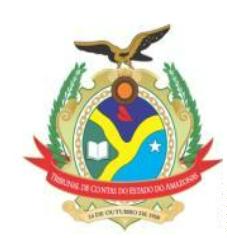 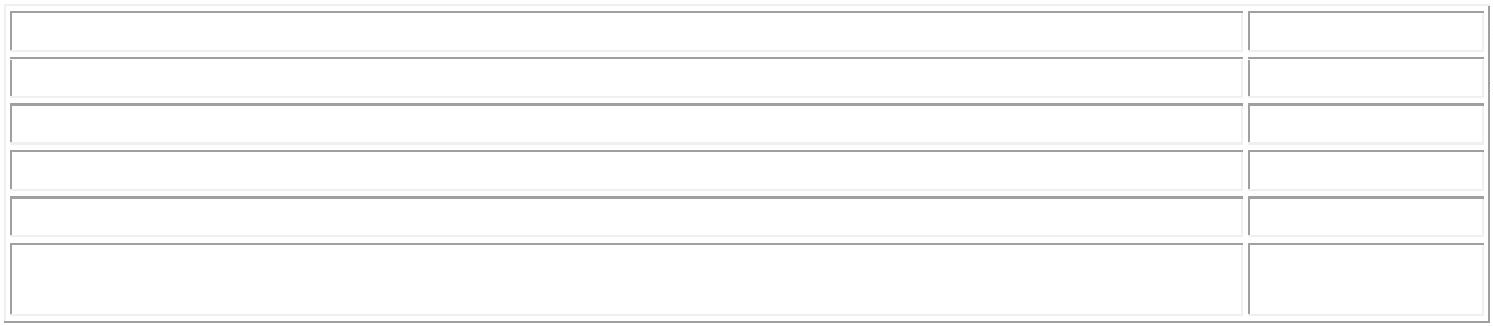 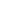 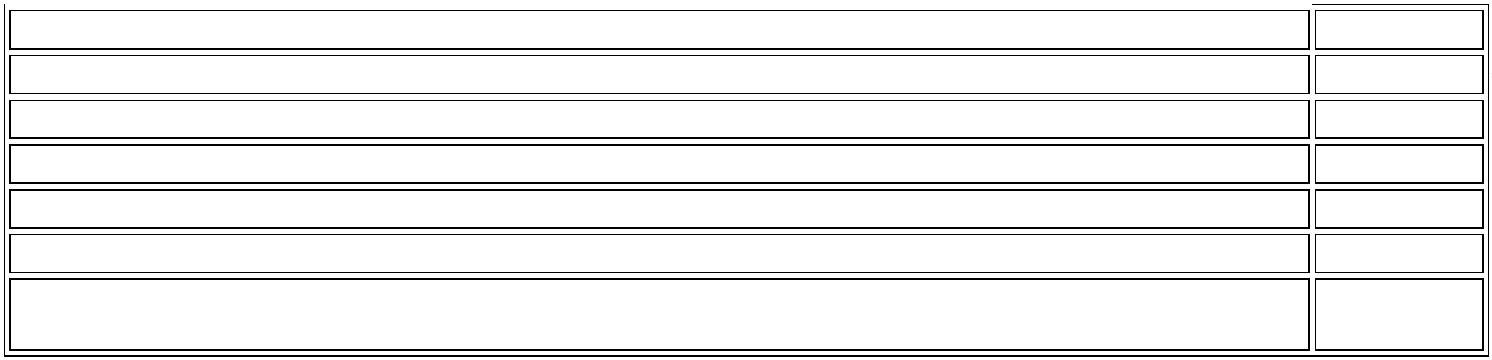 ESTADO DO AMAZONASTRIBUNAL DE CONTASI, alínea “b” e inciso X, da Resolução nº 04/2002-TCE/AM, à unanimidade, nos termos do voto doExcelentíssimo Senhor Conselheiro-Relator, com base na Informação da DIRH e no Parecer da DIJUR, nosentido de: 9.1. DEFERIR o pedido de Aposentadoria Voluntária por Tempo de Contribuição, com proventosintegrais, da servidora Norma Ferreira Jucá dos Santos, Auditora Técnica de Controle Externo "A", Matrículanº 000013-2A, nos termos do art. 3º da EC nº 47/2005, conforme tabela abaixo indicada:PROVENTOS – Lei nº 5.579/2021 de 17/08/2021.R$ 12.612,21R$ 7.567,32R$ 1.261,22R$ 2.522,44GRATIFICAÇÃO DE TEMPO INTEGRAL (60%) - Lei nº 1.762/86, Artigo 90, inciso IX.ADICIONAL POR TEMPO DE SERVIÇO (10%) – Lei nº 1.762/86, Artigo 90, inciso III e Artigo 94.ADICIONAL DE QUALIFICAÇÃO (20%) – Lei n° 3.627, Artigo 18.VANTAGEM PESSOAL – 5/5 (cinco quintos), sendo 1/5 (um quinto) do Cargo Comissionado de Sub-Secretária deAdministração de Recursos Humanos, símbolo CC-5, 1/5 (um quinto) do Cargo Comissionado de Chefe de Auditoria deControle Interno, símbolo CC-5, 1/5 (um quinto) do cargo em comissão de Chefe de Gabinete da Presidência, símbolo CC- R$ 7.350,36, 1/5 (um quinto) do cargo em comissão de Diretora de Controle Interno – CC-5, e 1/5 (um quinto) do cargo em comissão6de Assessor de Procurador – CC-2, com base no § 2º do artigo 82, da Lei n.º 1762/1986, nos termos da EC n.º 91/2015.TOTALR$ 31.313,55R$ 31.313,5513º SALÁRIO. 02 (DUAS) parcelas do provento - opção feita pelo servidor, com fulcro na Lei nº 3.254/2008 que alterou o §1º e incluiu § 3º do Artigo 4º da Lei nº 1.897/1989.99.2. DETERMINAR o envio do processo à DRH para registro da aposentadoria e demais atos necessários;.3. DETERMINAR o envio do Processo à Divisão do Arquivo, nos termos regimentais, após o cumprimentointegral do decisum.PROCESSO Nº 003901/2022 – Requerimento de Concessão de Licença Especial, referente ao quinquêniode 2004/2012 e 2012/2017, tendo como interessada a servidora Delzarina Socorro Cruz Porto.ACÓRDÃO ADMINISTRATIVO Nº 185/2022: Vistos, relatados e discutidos estes autos acimaidentificados, ACORDAM os Excelentíssimos Senhores Conselheiros do Tribunal de Contas do Estado doAmazonas, reunidos em Sessão do Tribunal Pleno, no exercício da competência atribuída pelo art. 12, incisoI, alínea “b” e inciso X, da Resolução nº 04/2002-TCE/AM, à unanimidade, nos termos do voto doExcelentíssimo Senhor Conselheiro-Relator, com base na Informação da DIRH e no Parecer da DIJUR, nosentido de: 9.1. DEFERIR o pedido da servidora Delzarina Socorro Cruz Porto, Assistente de ControleExterno “C”, Matricula nº 000.137-6A, lotada na Diretoria de Controle Externo da Administração DiretaEstadual - DICAD, quanto à concessão da Licença Especial referente ao período de 2004/2012 e2012/2017, apenas para gozo em data oportuna, não podendo tal direito ser convertido em indenizaçãopecuniária, nos termos da Emenda Constitucional do Estado nº 91/2015, tendo em vista que o início de seuquinquênio foi anterior à promulgação da mesma; 9.2. DETERMINAR à DRH que providencie o registro daconcessão da Licença Especial referente ao quinquênio 2004/2012 e 2012/2017; 9.3. ARQUIVAR o processonos termos regimentais, após o cumprimento integral do decisum.PROCESSO Nº 005912/2022 – Requerimento de Concessão de Licença Especial, referente ao quinquêniode 2014/2019, tendo como interessada a servidora Jeane Benoliel de Farias Carvalho.ACÓRDÃO ADMINISTRATIVO Nº 186/2022: Vistos, relatados e discutidos estes autos acimaidentificados, ACORDAM os Excelentíssimos Senhores Conselheiros do Tribunal de Contas do Estado doAmazonas, reunidos em Sessão do Tribunal Pleno, no exercício da competência atribuída pelo art. 12, incisoI, alínea “b” e inciso X, da Resolução nº 04/2002-TCE/AM, à unanimidade, nos termos do voto doExcelentíssimo Senhor Conselheiro-Relator, com base na Informação da DIRH e no Parecer da DIJUR, nosentido de: 9.1. DEFERIR o pedido da servidora Jeane Benoliel de Farias Carvalho, Assistente de ControleExterno A, matrícula nº 00013170A, lotada na DICOM, da Averbação da Licença Especial referente ao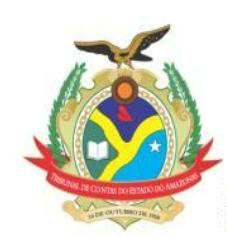 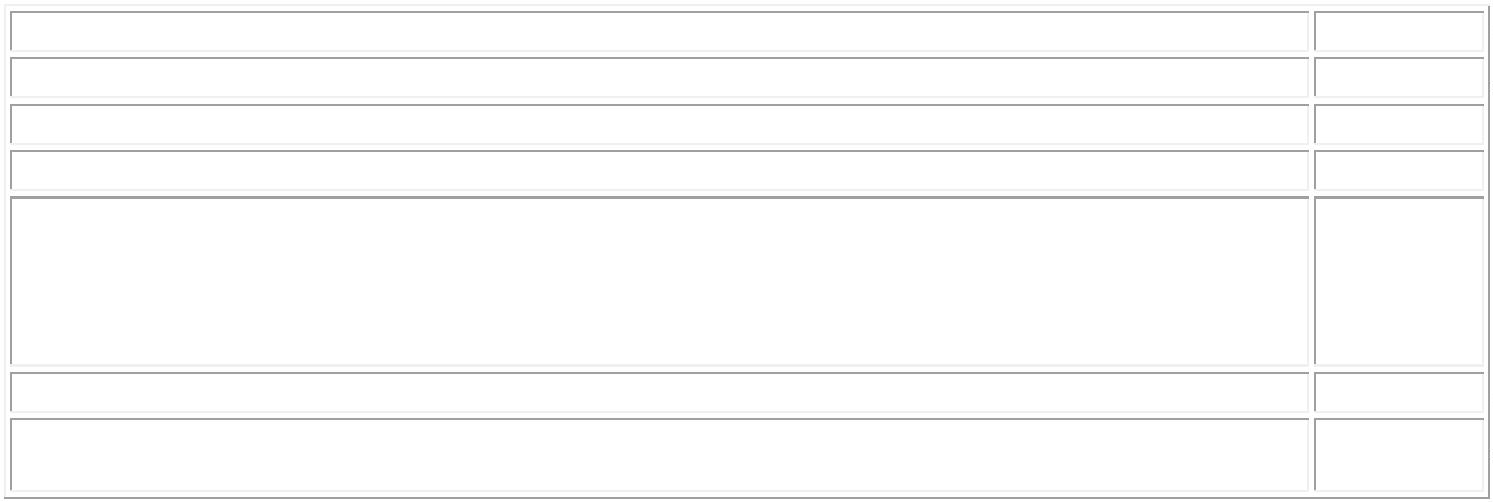 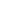 ESTADO DO AMAZONASTRIBUNAL DE CONTASperíodo de 2014/2019 para gozo em data oportuna; 9.2. DETERMINAR à DRH que providencie o registroda concessão da Licença Especial referente ao quinquênio 2014/2019; 9.3. ARQUIVAR o processo nostermos regimentais, após o cumprimento integral do decisum.PROCESSO Nº 003817/2022 – Requerimento de Concessão de Licença Especial, referente ao quinquêniode 2014/2019, tendo como interessada a servidora Veranilce Nunes de Melo.ACÓRDÃO ADMINISTRATIVO Nº 187/2022: Vistos, relatados e discutidos estes autos acimaidentificados, ACORDAM os Excelentíssimos Senhores Conselheiros do Tribunal de Contas do Estado doAmazonas, reunidos em Sessão do Tribunal Pleno, no exercício da competência atribuída pelo art. 12, incisoI, alínea “b” e inciso X, da Resolução nº 04/2002-TCE/AM, à unanimidade, nos termos do voto doExcelentíssimo Senhor Conselheiro-Relator, com base na Informação da DIRH e no Parecer da DIJUR, nosentido de: 9.1. DEFERIR o pedido da servidora Veranilce Nunes de Melo, Auxiliar Técnico “B” desteTribunal, matricula nº 000.4340A, lotada no DEAP, quanto à concessão da Licença Especial de 3 (três)meses, referente ao quinquênio 2014/2019, apenas para gozo em data oportuna, não podendo tal direitoser convertido em indenização pecuniária, nos termos da Emenda Constitucional do Estado nº 91/2015,tendo em vista que o início de seu quinquênio foi anterior à promulgação da mesma; 9.2.DETERMINAR à DRH que providencie o registro da concessão da Licença Especial referente aoquinquênio 2014/2019; 9.3. ARQUIVAR o processo nos termos regimentais, após o cumprimento integraldo decisum.PROCESSO Nº 006107/2022 – Solicitação de Licença para Tratamento de Saúde, tendo como interessada aExcelentíssima Senhora Procuradora de Contas, Dra. Elissandra Monteiro Freire Alvares.ACÓRDÃO ADMINISTRATIVO Nº 188/2022: Vistos, relatados e discutidos estes autos acimaidentificados, ACORDAM os Excelentíssimos Senhores Conselheiros do Tribunal de Contas do Estado doAmazonas, reunidos em Sessão do Tribunal Pleno, no exercício da competência atribuída pelo art. 12, incisoI, alínea “b” e inciso X, da Resolução nº 04/2002-TCE/AM, à unanimidade, nos termos do voto doExcelentíssimo Senhor Conselheiro-Relator, com base na Informação da DIRH e no Parecer da DIJUR, nosentido de: 9.1. DEFERIR o pedido formulado pela Excelentíssima Procuradora Elissandra Monteiro FreireAlvares, referente à concessão de Licença no período de 28/04/2022 a 16/05/2022; 9.2.DETERMINAR à Diretoria de Recursos Humanos que providencie o registro da referida licença médicapleiteada, com base no artigo 3º, incisos V e VI, da Lei Estadual nº 2.423/1996 c/c art. 12, VI, da Resoluçãonº 04/2002-TCE/AM; 9.3. ARQUIVAR os presentes autos, após o cumprimento dos procedimentos acimacitados, nos termos regimentais.PROCESSO Nº 005739/2022 – Solicitação de Licença para acompanhar tratamento de saúde de pessoa dafamília, tendo como interessada a Excelentíssima Senhora Procuradora de Contas, Dra. FernandaCantanhede Veiga Mendonça.ACÓRDÃO ADMINISTRATIVO Nº 189/2022: Vistos, relatados e discutidos estes autos acimaidentificados, ACORDAM os Excelentíssimos Senhores Conselheiros do Tribunal de Contas do Estado doAmazonas, reunidos em Sessão do Tribunal Pleno, no exercício da competência atribuída pelo art. 12, incisoI, alínea “b” e inciso X, da Resolução nº 04/2002-TCE/AM, à unanimidade, nos termos do voto doExcelentíssimo Senhor Conselheiro-Relator, com base na Informação da DIRH e no Parecer da DIJUR, nosentido de: 9.1. DEFERIR o pedido formulado pela Excelentíssima Procuradora Fernanda CantanhedeVeiga Mendonça, referente à concessão de Licença para acompanhar tratamento de saúde em pessoa da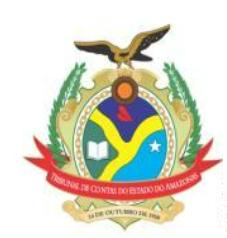 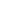 ESTADO DO AMAZONASTRIBUNAL DE CONTASfamília (cônjuge) entre o perídio de 22/04/2022 a 13/05/2022; 9.2. DETERMINAR à Diretoria de RecursosHumanos que providencie o registro da referida licença médica pleiteada, com base no artigo 3º, incisos V eVI, da Lei Estadual nº 2.423/1996 c/c art. 12, VI, da Resolução nº 04/2002 - TCE/AM; 9.3. ARQUIVAR ospresentes autos, após o cumprimento dos procedimentos acima citados, nos termos regimentais.PROCESSO Nº 005559/2022 – Solicitação de Licença para Tratamento de Saúde, tendo como interessado oExcelentíssimo Senhor Auditor Mário José de Moraes Costa Filho.ACÓRDÃO ADMINISTRATIVO Nº 190/2022: Vistos, relatados e discutidos estes autos acimaidentificados, ACORDAM os Excelentíssimos Senhores Conselheiros do Tribunal de Contas do Estado doAmazonas, reunidos em Sessão do Tribunal Pleno, no exercício da competência atribuída pelo art. 12, incisoI, alínea “b” e inciso X, da Resolução nº 04/2002-TCE/AM, à unanimidade, nos termos do voto doExcelentíssimo Senhor Conselheiro-Relator, com base na Informação da DIRH e no Parecer da DIJUR, nosentido de: 9.1. DEFERIR o pedido formulado pelo Excelentíssimo Senhor Auditor Mario José de MoraesCosta, referente à concessão de Licença para Tratamento de Saúde no período de 20/04/2022 a 27/04/2022;9.2. DETERMINAR à Diretoria de Recursos Humanos que providencie o registro da referida licença médicapleiteada, com base no artigo 3º, incisos V e VI, da Lei Estadual nº 2.423/1996 c/c art. 12, VI, da Resoluçãonº 04/2002-TCE/AM; 9.3. ARQUIVAR os presentes autos, após o cumprimento dos procedimentos acimacitados, nos termos regimentais.PROCESSO Nº 004685/2022 – Solicitação de Averbação de Tempo de Contribuição, tendo como interessadoo servidor Aldifran Correa Lima.ACÓRDÃO ADMINISTRATIVO Nº 191/2022: Vistos, relatados e discutidos estes autos acimaidentificados, ACORDAM os Excelentíssimos Senhores Conselheiros do Tribunal de Contas do Estado doAmazonas, reunidos em Sessão do Tribunal Pleno, no exercício da competência atribuída pelo art. 12, incisoI, alínea “b” e inciso X, da Resolução nº 04/2002-TCE/AM, à unanimidade, nos termos do voto doExcelentíssimo Senhor Conselheiro-Relator, com base na Informação da DIRH e no Parecer da DIJUR, nosentido de: 9.1. DEFERIR o pedido do servidor Aldifran Correa Lima, Assistente de Controle Externo “C”,matrícula nº 000.522-3A, ora lotado no DEPARTAMENTO DE AUTUAÇÃO, ESTRUTURA E DISTRIBUIÇÃOPROCESSUAL - DEAP, quanto à averbação de 244 dias, ou seja, 8 (oito) meses e 4 (quatro) dias detempo de contribuição; 9.2. DETERMINAR à Diretoria de Recursos Humanos a adoção de providênciaspara a averbação do Tempo de Contribuição no assentamento funcional do servidor Aldifran Correa Lima;9.3. ARQUIVAR o processo nos termos regimentais, após o cumprimento integral do decisum.PROCESSO Nº 004459/2022 – Solicitação de Averbação de Tempo de Contribuição, tendo como interessadoo servidor João de Deus Lins da Silva.ACÓRDÃO ADMINISTRATIVO Nº 202/2022: Vistos, relatados e discutidos estes autos acimaidentificados, ACORDAM os Excelentíssimos Senhores Conselheiros do Tribunal de Contas do Estado doAmazonas, reunidos em Sessão do Tribunal Pleno, no exercício da competência atribuída pelo art. 12, incisoI, alínea “b” e inciso X, da Resolução nº 04/2002-TCE/AM, à unanimidade, nos termos do voto doExcelentíssimo Senhor Conselheiro-Relator, com base na Informação da DIRH e no Parecer da DIJUR, nosentido de: 9.1. DEFERIR o pedido do servidor João de Deus Lins da Silva, matrícula nº 215-1A, AuditorTécnico de Controle Externo, ora lotado na Diretoria de Controle Externo da Administração do Município deManaus - DICAMM, quanto à averbação de 450 dias, ou seja, 1 (um) ano e 5 (cinco) meses de tempo decontribuição; 9.2. DETERMINAR à Diretoria de Recursos Humanos a adoção de providências para a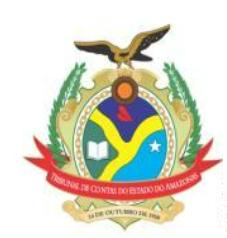 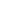 ESTADO DO AMAZONASTRIBUNAL DE CONTASaverbação do Tempo de Contribuição no assentamento funcional do servidor João de Deus Lins da Silva;9.3. ARQUIVAR o processo nos termos regimentais, após o cumprimento integral do decisum.PROCESSO Nº 003707/2022 – Solicitação de Averbação de Tempo de Contribuição, tendo como interessadoo servidor Joselmar Sampaio Alves.ACÓRDÃO ADMINISTRATIVO Nº 192/2022: Vistos, relatados e discutidos estes autos acimaidentificados, ACORDAM os Excelentíssimos Senhores Conselheiros do Tribunal de Contas do Estado doAmazonas, reunidos em Sessão do Tribunal Pleno, no exercício da competência atribuída pelo art. 12, incisoI, alínea “b” e inciso X, da Resolução nº 04/2002-TCE/AM, à unanimidade, nos termos do voto doExcelentíssimo Senhor Conselheiro-Relator, com base na Informação da DIRH e no Parecer da DIJUR, nosentido de: 9.1. DEFERIR o pedido do servidor Joselmar Sampaio Alves, matrícula nº 19470-A, AuditorTécnico de Controle Externo, ora lotado na Diretoria de Controle Externo de Obras Públicas - DICOP, quantoà averbação de 1.344 dias, ou seja, 03 (três) anos, 08 (oito) meses e 09 (nove) dias de tempo decontribuição; 9.2. DETERMINAR à Diretoria de Recursos Humanos a adoção de providências para aaverbação do Tempo de Contribuição no assentamento funcional do servidor Joselmar Sampaio Alves; 9.3.ARQUIVAR o processo nos termos regimentais, após o cumprimento integral do decisum.PROCESSO Nº 009965/2021 - Prorrogação de Convênio de Cessão da servidora France Clayre Moutinho daSilva Melo, a ser celebrado entre o Tribunal de Contas do Estado do Amazonas – TCE/AM e a Secretaria deEstado de Educação e Desporto – SEDUC.ACÓRDÃO ADMINISTRATIVO Nº 193/2022: Vistos, relatados e discutidos estes autos acimaidentificados, ACORDAM os Excelentíssimos Senhores Conselheiros do Tribunal de Contas do Estado doAmazonas, reunidos em Sessão do Tribunal Pleno, no exercício da competência atribuída pelo art. 12, incisoI, alínea “b” e inciso X, da Resolução nº 04/2002-TCE/AM, à unanimidade, nos termos do voto doExcelentíssimo Senhor Conselheiro-Relator, com base na Informação da Consultec, no sentido de: 8.1.Autorizar, a formalização da prorrogação do Convênio de Cessão da servidora France Clayre Moutinhoda Silva Melo, matrícula n°132.100-5 C/D, ocupante do cargo de Professor PF20.ESP-III, pertencente aoquadro de pessoal da SEDUC, a ser celebrado entre o Tribunal de Contas do Estado do Amazonas –TCE/AM e a Secretaria de Estado de Educação e Desporto – SEDUC, a ﬁm de que a mesma venha exercera sua função no TCE/AM, pelo período de 12 (doze) meses, com ônus para o Órgão de origem (art. 62, §1º,inciso II da Lei Municipal n.º 1.126/2007), nos termos do plano de trabalho e da minuta apresentada pelaSEGER; 8.2. Determinar a devolução do processo à SEGER para que junto ao Gabinete da Presidência,proceda a assinatura do ajuste pelas partes e remeta o respectivo Ofício; 8.3. Determinar à SEGER queelabore o extrato do Convênio, devidamente assinado pelas partes, e, ato contínuo, REMETA os autosà DICOM para que proceda com a publicação do referido extrato, no Diário Oficial Eletrônico do TCE/AM, nostermos do parágrafo único do art. 61 da Lei nº 8.666/93. Ademais, que adote as medidas pertinentes, juntoaos setores competentes, para finalização de todos os procedimentos de cessão da servidora France ClayreMoutinho Da Silva Melo.PROCESSO Nº 009927/2021 - Prorrogação de Convênio de Cessão da servidora Inairia dos Santos Castroe Ana Graziella Moura de Oliveira Cabral, a ser celebrado entre o Tribunal de Contas do Estado do Amazonas–TCE/AM e a Secretaria de Educação e Desporto – SEDUC.ACÓRDÃO ADMINISTRATIVO Nº 194/2022: Vistos, relatados e discutidos estes autos acimaidentificados, ACORDAM os Excelentíssimos Senhores Conselheiros do Tribunal de Contas do Estado do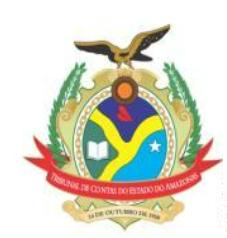 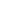 ESTADO DO AMAZONASTRIBUNAL DE CONTASAmazonas, reunidos em Sessão do Tribunal Pleno, no exercício da competência atribuída pelo art. 12, incisoI, alínea “b” e inciso X, da Resolução nº 04/2002-TCE/AM, à unanimidade, nos termos do voto doExcelentíssimo Senhor Conselheiro-Relator, com base na Informação da Consultec, no sentido de: 8.1.Autorizar a formalização da prorrogação do Convênio de Cessão da servidora Inairia dos SantosCastro, ocupante do cargo de Pedagogo PD20.ESP-III, matrícula nº145994-5C e Ana Graziella Moura deOliveira Cabral, ocupante do cargo de Professor PF20.ESP, matrícula nº 153723-7A, pertencente ao quadrode pessoal da SEDUC, a ser celebrado entre o Tribunal de Contas do Estado do Amazonas – TCE/AM ea Secretaria de Educação e Desporto - SEDUC, a ﬁm de que as mesmas venham exercer as suas funçõesno TCE/AM, pelo período de 12 (doze) meses, com ônus para o Órgão de origem (art. 62, §1º, inciso II da LeiMunicipal n.º 1.126/2007), nos termos do plano de trabalho e da minuta apresentada SEGER;8.2. Determinar a devolução do processo ao Gabinete da Presidência, objetivando a assinatura do ajustepelas partes e remessa de Ofício; 8.3. Determinar à SEGER que elabore o extrato do Convênio, devidamenteassinado pelas partes, e, ato contínuo, REMETA os autos à DICOM para que proceda com a publicação doreferido extrato, no Diário Oficial Eletrônico do TCE/AM, nos termos do parágrafo único do art. 61 da Lei nº8.666/93; 8.3.1. Adote as medidas pertinentes, junto aos setores competentes, para finalização de todos osprocedimentos de cessão das servidoras Inairia dos Santos Castro e Ana Graziella Moura de OliveiraCabral.PROCESSO Nº 003948/2022 – Solicitação de Doação de Bens, tendo como interessado o Instituto deIdentificação Aderson Conceição de Melo, vinculado à Secretaria de Estado de Segurança Pública doAmazonas (SSP-AM).ACÓRDÃO ADMINISTRATIVO Nº 195/2022: Vistos, relatados e discutidos estes autos acimaidentificados, ACORDAM os Excelentíssimos Senhores Conselheiros do Tribunal de Contas do Estado doAmazonas, reunidos em Sessão do Tribunal Pleno, no exercício da competência atribuída pelo art. 12, incisoI, alínea “b” e inciso X, da Resolução nº 04/2002-TCE/AM, à unanimidade, nos termos do voto doExcelentíssimo Senhor Conselheiro-Relator, com base na Informação da DICOI e no Parecer da DIJUR, nosentido de: 9.1. Autorizar a DOAÇÃO dos bens descritos na tabela 1 no quantitativo lá posto ao Instituto deIdentificação Aderson Conceição de Melo, vinculado à Secretaria de Estado de Segurança Pública doAmazonas (SSP-AM), para composição de patrimônio da Instituição; 9.2. Determinar à SEGER que: a)PROMOVA A DISPENSA DE LICITAÇÃO, mediante justificativa desta Corte de Contas, com fulcro no art.17, inciso II, alínea "a", da Lei nº 8.666/1993, evidenciando o interesse social da doação e a destinação dobem; b) FORMALIZE O TERMO DE DOAÇÃO entre este TCE/AM e as entidade solicitante - Instituto deIdentificação Aderson Conceição de Melo, vinculado à Secretaria de Estado de Segurança Pública doAmazonas (SSP-AM), com acolhimento, por parte do solicitante, do ônus de somente utilizar o bem para osfins solicitados, sob pena de reversão dos mesmos ao patrimônio deste Tribunal, determinando, ainda, apublicação no Diário Oficial Eletrônico do TCE/AM do respectivo extrato; c) INFORME à entidade solicitante,quanto ao deferimento de seu pleito, por meio de Ofício deste Tribunal de Contas, procedendo a medidascabíveis, tal como ora determinado, e firmando, por fim, a Guia de Transferência do bem doado, nos termosdo Manual de Patrimônio do Estado do Amazonas. 9.3. Após cumpridas as determinações acima, dar baixados bens no acervo patrimonial do TCE/AM e, por fim, arquivem-se os autos, consoante dicção do art.51, caput, da Lei Estadual nº 2.794/2003, que regula o Processo Administrativo do Estado do Amazonas.PROCESSO Nº 006149/2022 – Solicitação de Doação de Bens, tendo como interessado o Subcomando deAções de Defesa Civil - SUBCOMADEC.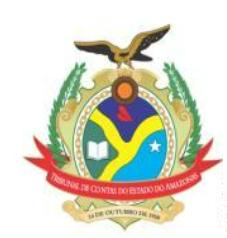 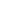 ESTADO DO AMAZONASTRIBUNAL DE CONTASACÓRDÃO ADMINISTRATIVO Nº 196/2022: Vistos, relatados e discutidos estes autos acimaidentificados, ACORDAM os Excelentíssimos Senhores Conselheiros do Tribunal de Contas do Estado doAmazonas, reunidos em Sessão do Tribunal Pleno, no exercício da competência atribuída pelo art. 12, incisoI, alínea “b” e inciso X, da Resolução nº 04/2002-TCE/AM, à unanimidade, nos termos do voto doExcelentíssimo Senhor Conselheiro-Relator, com base na Informação da DICOI e no Parecer da DIJUR, nosentido de: 9.1. Autorizar a DOAÇÃO de 10 (dez) computadores ao Subcomando de Ações de DefesaCivil - SUBCOMADEC, para atender a demanda de de resposta nos municípios do Estado do Amazonas, emdecorrências dos desastres naturais e tecnológicos; 9.2. Determinar à SEGER que: a) PROMOVA ADISPENSA DE LICITAÇÃO, mediante justificativa desta Corte de Contas, com fulcro no art. 17, inciso II,alínea "a", da Lei nº 8.666/1993, evidenciando o interesse social da doação e a destinação do bem; b)FORMALIZE O TERMO DE DOAÇÃO entre este TCE/AM e a entidade solicitante - Subcomando de Açõesde Defesa Civil - SUBCOMADEC, com acolhimento, por parte do solicitante, do ônus de somente utilizar obem para os fins solicitados, sob pena de reversão dos mesmos ao patrimônio deste Tribunal, determinando,ainda, a publicação no Diário Oficial Eletrônico do TCE/AM do respectivo extrato; c) INFORME à entidadesolicitante - Subcomando de Ações de Defesa Civil - SUBCOMADEC, quanto ao deferimento de seu pleito,através de Ofício deste Tribunal de Contas, procedendo a medidas cabíveis, tal como ora determinado, efirmando, por fim, a Guia de Transferência do bem doado, nos termos do Manual de Patrimônio do Estado doAmazonas; 9.3. Após cumpridas as determinações acima, dar baixa dos bens no acervo patrimonial destaCorte de Contas e, por fim, arquivem-se os autos, consoante dicção do art. 51, caput, da Lei Estadual nº2.794/2003, que regula o Processo Administrativo do Estado do Amazonas.PROCESSO Nº 003804/2022 – Solicitação de Doação de Bens, tendo como interessada a Unidade de SaúdeCAIC Dr. José Contente.ACÓRDÃO ADMINISTRATIVO Nº 197/2022: Vistos, relatados e discutidos estes autos acimaidentificados, ACORDAM os Excelentíssimos Senhores Conselheiros do Tribunal de Contas do Estado doAmazonas, reunidos em Sessão do Tribunal Pleno, no exercício da competência atribuída pelo art. 12, incisoI, alínea “b” e inciso X, da Resolução nº 04/2002-TCE/AM, à unanimidade, nos termos do voto doExcelentíssimo Senhor Conselheiro-Relator, com base na Informação da DICOI e no Parecer da DIJUR, nosentido de: 9.1. Autorizar a DOAÇÃO de 6 (seis) computadores (com monitor, teclado, mouse e cabos deconexão), em condições de operabilidade, à Unidade de Saúde CAIC Dr. José Contente para atender àdemanda administrativa da instituição; 9.2. Determinar à SEGER que: a) PROMOVA A DISPENSA DELICITAÇÃO, mediante justificativa desta Corte de Contas, com fulcro no art. 17, inciso II, alínea "a", da Lei nº8.666/1993, evidenciando o interesse social da doação e a destinação do bem; b) FORMALIZE O TERMODE DOAÇÃO entre este TCE/AM e as entidade solicitante - Unidade de Saúde CAIC Dr. José Contente, comacolhimento, por parte da solicitante, do ônus de somente utilizar o bem para os fins solicitados, sob pena dereversão dos mesmos ao patrimônio deste Tribunal, determinando, ainda, a publicação no Diário OficialEletrônico do TCE/AM do respectivo extrato; c) INFORME à entidade solicitante - Unidade de Saúde CAICDr. José Contente, quanto ao deferimento de seu pleito, através de Ofício deste Tribunal de Contas,procedendo a medidas cabíveis, tal como ora determinado, e firmando, por fim, a Guia de Transferência dobem doado, nos termos do Manual de Patrimônio do Estado do Amazonas. 9.3. Após cumpridas asdeterminações acima, dar baixa dos bens no acervo patrimonial desta Corte de Contas e, porfim, arquivem-se os autos, consoante dicção do art. 51, caput, da Lei Estadual nº 2.794/2003, que regula oProcesso Administrativo do Estado do Amazonas.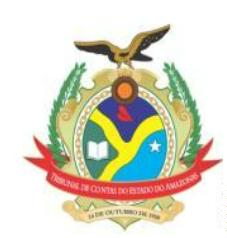 ESTADO DO AMAZONASTRIBUNAL DE CONTASPROCESSO Nº 001869/2022 – Solicitação de Indenização de Verbas Rescisórias, tendo como interessada aSra. Fernanda Bezerra de Queiroz.ACÓRDÃO ADMINISTRATIVO Nº 198/2022: Vistos, relatados e discutidos estes autos acimaidentificados, ACORDAM os Excelentíssimos Senhores Conselheiros do Tribunal de Contas do Estado doAmazonas, reunidos em Sessão do Tribunal Pleno, no exercício da competência atribuída pelo art. 12, incisoI, alínea “b” e inciso X, da Resolução nº 04/2002-TCE/AM, à unanimidade, nos termos do voto doExcelentíssimo Senhor Conselheiro-Relator, com base na Informação da DIRH e no Parecer da DIJUR, nosentido de: 9.1. DEFERIR o pedido da Senhora Fernanda Bezerra de Queiroz, matrícula 003.608-0A, queocupou o cargo de Assistente de Diretoria, no sentido de reconhecer o direito à indenização das verbasrescisórias no valor de R$ 17.956,98 (dezessete mil, novecentos e cinquenta e seis reais e noventa e oitocentavos), conforme a tabela do Cálculo de Verbas Rescisórias nº 64/2022/DIPREFO/DRH (0266496); 9.2.DETERMINAR à Diretoria de Recursos Humanos que: a) Providencie o registro da indenização, objeto dospresentes autos; b) Aguarde o cronograma financeiro a ser disponibilizado pela DIORF e, em seguida,mediante disponibilidade financeira e orçamentária, encaminhe o feito à referida Diretoria para que procedaao pagamento dos valores referentes à indenização das verbas rescisórias; c) Comunique a interessadaquanto ao teor da decisão. 9.3. ARQUIVAR o processo nos termos regimentais, após o cumprimento integraldo decisum.PROCESSO Nº 004512/2022 - 4º Termo Aditivo ao Acordo de Cooperação Técnica nº 004/2018, a sercelebrado entre o Tribunal de Contas do Estado do Amazonas - TCE/AM e o Centro de Educação Tecnológicado Amazonas – CETAM.ACÓRDÃO ADMINISTRATIVO Nº 199/2022: Vistos, relatados e discutidos estes autos acimaidentificados, ACORDAM os Excelentíssimos Senhores Conselheiros do Tribunal de Contas do Estado doAmazonas, reunidos em Sessão do Tribunal Pleno, no exercício da competência atribuída pelo art. 12, incisoI, alínea “b” e inciso X, da Resolução nº 04/2002-TCE/AM, à unanimidade, nos termos do voto doExcelentíssimo Senhor Conselheiro-Relator, com base na Informação da DIRH e no Parecer da DIJUR, nosentido de: 9.1. Autorizar a celebração do 4º Termo Aditivo ao Acordo de Cooperação Técnica nº004/2018, a ser celebrado entre este Tribunal de Contas do Estado do Amazonas - TCE/AM e o Centrode Educação Tecnológica do Amazonas – CETAM, com a finalidade de regularizar a realização de EstágioSupervisionado Curricular, no TCE/AM, dos alunos matriculados nos cursos técnicos de nível médio ofertadospelo CETAM, prorrogando-o por mais 12 (doze) meses, de 09/05/2022 a 08/05/2023, conforme legislação deregência, e com valor anual de R$ 160.500,00 (cento e sessenta mil e quinhentos reais); 9.2. Determinar quea SEGER adote as providências cabíveis, junto ao Gabinete da Presidência, objetivando a assinatura doAcordo; 9.3. Determinar à SEGER que publique o extrato do presente Acordo no Diário Oficial do Estado,nos termos do parágrafo único do art. 61 da Lei nº 8.666/1993; 9.4. Após, determinar o encaminhamento dosautos à SEGER para que adote as medidas pertinentes à implementação dos objetivos do ajuste; e9.5. determinar o encaminhamento dos autos à DRH para adotar as providências quanto ao pagamentodireto aos estagiários do CETAM.PROCESSO Nº 009280/2021 – Solicitação de Atualização de Vantagem Pessoal de 5/5, em suaremuneração, tendo como interessado o servidor Lourival Aleixo dos Reis.ACÓRDÃO ADMINISTRATIVO Nº 200/2022: Vistos, relatados e discutidos estes autos acimaidentificados, ACORDAM os Excelentíssimos Senhores Conselheiros do Tribunal de Contas do Estado doAmazonas, reunidos em Sessão do Tribunal Pleno, no exercício da competência atribuída pelo art. 12, inciso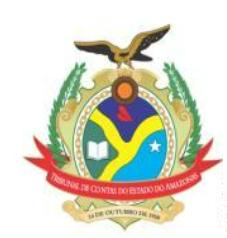 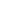 ESTADO DO AMAZONASTRIBUNAL DE CONTASI, alínea “b” e inciso X, da Resolução nº 04/2002-TCE/AM, à unanimidade, nos termos do voto doExcelentíssimo Senhor Conselheiro-Relator, com base na Informação da DIRH e no Parecer da DIJUR, nosentido de: 9.1. DEFERIR o pedido formulado pelo servidor Lourival Aleixo dos Reis, Auditor Técnico deControle Externo – Auditoria Governamental, aposentado, ora exercendo o cargo comissionado de Chefe doDepartamento de Auditoria Operacional - DEAOP, Matrícula 000.384-C, para revisão de sua aposentadoriae ATUALIZAÇÃO DA VANTAGEM PESSOAL DE 5/5, prevista no artigo 82, inciso I, da Lei Estadual nº1.762/1986, fazendo jus ao equivalente 1/5 (um quinto) REPRESENTAÇÃO ASSISTENCIAL - SÍMBOLOCC-1, somado a representação 4/5 (quatro quintos) de DIREÇÃO - SÍMBOLO CC-5, correspondendo adiferença de R$ 627,88 (seiscentos e vinte e sete reais e oitenta e oito centavos) em relação ao valor jáincorporado (diferença entre o valor recebido em folha de pagamento e a atualização dos valores a receber),com efeitos retroativos, limitado ao prazo prescricional de 05 (cinco) anos do deferimento do pleito, previstono art. 1º do Decreto nº 20.910, de 06 de janeiro de 1932, condicionando-se, contudo, à disponibilidadeorçamentária e ﬁnanceira do TCE/AM para arcar com essa despesa; 9.2. DETERMINAR à DIRH que: a)Providencie o registro da atualização da vantagem pessoal ora reconhecida nos assentamentos funcionaisdo ex-servidor, bem como elabore os atos normativos relativos ao caso em comento; b) Proceder o cálculodos valores a que faz jus o requerente; c) Proceda à publicação do ato normativo relativo ao caso em comento;d) Em razão do Termo de Adesão assinado com a Fundação AMAZONPREV, encaminhe cópia integral dospresentes autos ao referido Órgão Previdenciário para fins de cientificação e adoção das providênciascabíveis no tocante ao registro do direito ora reconhecido do interessado, de modo a proceder com aincorporação da vantagem pessoal denominada "quintos" nos proventos de aposentadoria do interessado.9.3. ARQUIVAR o processo nos termos regimentais, após o cumprimento integral do decisum, nos termos dalegislação vigente.SECRETARIA DO TRIBUNAL PLENO DO TRIBUNAL DE CONTAS DO ESTADO DO AMAZONAS, emManaus, 24 de maio de 2022.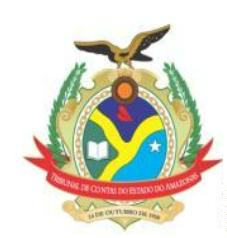 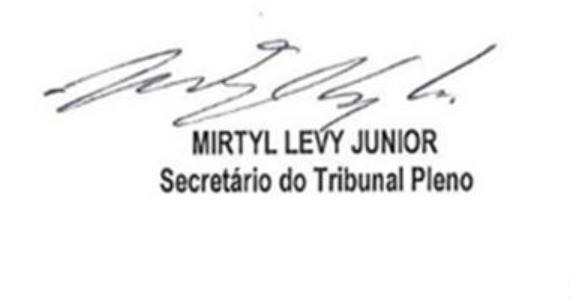 